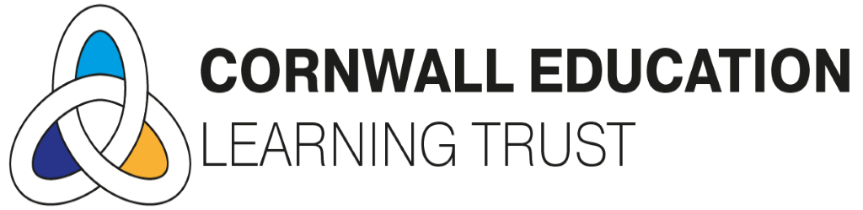 EXECUTIVES’ DETAILS INC PECUNIARY2022/2023NAMEPOSITIONTERM OF OFFICE (GIAS)PECUNIARY INTERESTLisa MannallEx OfficioTrust Lead05/09/2019Employee of CELT MATClare RidehalghDeputy Trust Lead – (Operations)01/01/2021Employee of CELT MATTracy CartmelChief Finance Officer01/10/2020Employee of CELT MATHusband CELT employeeBrother Mr. D Thomas – ATEC Design